MATERSKÁ ŠKOLA S VYUČOVACÍM JAZYKOM MAĎARSKÝM –Hubice                HUBICE 37     930 39 HUBICE , č.37e-mail:  skolka@hubice.skDotazník k žiadosti o prijatie dieťaťa do MŠ/Kérdőív a gyermek óvodai felvételi kérelméhez:Meno a priezvisko dieťaťa / A gyermek családi és utóneve:__________________________________Rodné číslo / Személyi száma:_________________________________Dátum narodenia / Születési dátuma:____________________________Miesto narodenia / Születési helye: ______________________________Bydlisko / Lakhelye:-________________________________________________________________PSČ/ PIS: ________________Zdravotná poisťovňa dieťaťa / A gyermek egészségbiztosítója:________________________________Meno a priezvisko otca / Az apa családi és utóneve:________________________________________Č. telefónu / Telefonszáma:__________________________Adresa zamestnávateľa / Munkáltatója:__________________________________________________Meno a priezvisko matky / Az anya családi és utóneve:______________________________________Č. telefónu / Telefonszáma:__________________________Adresa zamestnávateľa / Munkáltatója:_________________________________________________Záväzný dátum nástupu dieťaťa do materskej školy / A gyermek óvodalátogatásának kezdési dátuma(kötelező érvényű!): ___________________________________________Výchovou a vzdelávanie v materskej škole zabezpečiť v jazyku maďarskom / Az oktatást és nevelést azóvodában magyar nyelven kérem biztosítaniŽiadam prijať dieťa na pobyt:a) celodenný (desiata, obed, olovrant)Kérvényezem a gyermek felvételét: a) egésznapos( tízórai, ebéd, uzsonna)b) poldenný (desiata, obed)b) félnapos (tízórai, ebéd)Vyhlasujem, že údaje uvedené v tejto prihláške sú pravdivé a že som nezamlčal(a) žiadne závažnéskutočnosti, ktoré by mohli ovplyvniť prijatie či dochádzku môjho dieťaťa do materskej školy.Kijelentem, hogy a kérvényben feltüntetett adatok igazak és nem hallgattam el semmilyen fontostényt, amely befolyásolná gyermekem óvodai felvételét és jelenlétét.Pre dobrú adaptáciu dieťaťa poskytujem ďalšie informácie / A gyermek könnyebb beilleszkedéseérdekében közlöm még az alábbi adatokat:Počet súrodencov / Testvérek száma:_____________________________Vek súrodencov / A testvérek életkora:____________________________Dieťa už navštevovalo predškolské zariadenie / A gyermek látogatott más óvodát:□ Áno / Igen □ Nie / NemZávažné prekonané choroby, úrazy / Komolyabb betegségek, balesetek:__________________________________________________________________________________Iné závažné skutočnosti (postih) / Egyéb fontos tények (fogyatékosság):__________________________________________________________________________________Požiadavky na zvýšenú starostlivosť/ Fokozott törődést igényel:__________________________________________________________________________________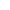 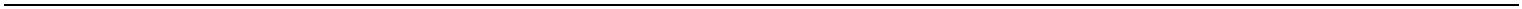 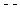 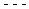 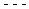 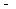 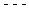 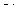 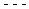 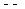 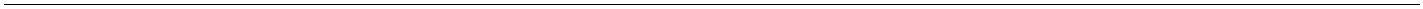 V prípade nedostatočných informácií o zdraví dieťaťa môžete spôsobiť vážne problémy./Amennyiben a gyermek egészségi állapotáról nem nyújt alapos tájékoztatást, komoly problémákatokozhat vele gyermekének.V prípade ochorenia dieťaťa, výskytu choroby v rodine alebo najbližšom okolí, bezodkladne oznámim(e)túto skutočnosť riaditeľke (triednemu učiteľovi) materskej školy. Ďalej sa zaväzujem(e), že oznámim(e)aj každé očkovanie dieťaťa a ochorenie dieťaťa prenosnou chorobou. /Amennyiben gyermekemmegbetegszik, vagy a családban, a közeli rokonságban fertőző betegség fordul elő, azonnal jelentem azóvoda igazgatójának (a gyermek tanítójának). Kötelezem magam, hogy jelentem a gyermek minden egyesoltását vagy fertőző betegségben való megbetegedését is.Beriem(e) na vedomie, že na základe opakovaného porušovania školského priadku školy zákonnýmizástupcami dieťaťa, môže riaditeľka školy rozhodnúť o predčasnom ukončení dochádzky dieťaťa do MŠ./Tudomásul veszem, hogy az óvodai rendtartás szülők általi ismételt megsértésének következtében azóvoda igazgatója kizárhatja gyermekemet az óvodalátogatásból.Súčasne za zaväzujem(e), že budem(e) pravidelne mesačne a v termíne platiť príspevok na čiastočnúúhradu výdavkov materskej školy v zmysle § 28 ods. 3 zákona NR SR č. 245 /2008 Z.z. o výchovea vzdelávaní ( školský zákon ) a o zmene a doplnení niektorých zákonov a v súlade so VZN obce MaléDvorníky, č. 1/2016 o výške príspevku za pobyt dieťaťa v materskej škole zo dňa 04.06.2016.Kötelezem magamat, hogy havonta rendszeresen, a meghatározott időpontig befizetem a Tt. 245/2008.sz., az SZK NT nevelésről és oktatásról (közoktatásról) szóló törvénye 28. §-ának 3. bekezdése szerint azóvodai nevelés költségeinek fedezésére kiszabott részleges térítési díját.Zároveň dávam(e) súhlas na spracovanie osobných údajov dieťaťa a jeho zákonných zástupcov prepotreby školy v zmysle § 11 ods. 7 školského zákona. /Egyben hozzájárulásunkat adjuk, hogy a gyermek és törvényes képviselői személyi adatait az óvoda és aközoktatási törvény 11. §-a 7. bekezdésének céljaival összhangban kezeljék._______________________Dátum vyplnenia žiadosti/Podpis(y) zákonného(ných) zástupcov/A kitöltés dátumaA törvényes képviselő(k) aláírásaDátum prijatia žiadostiAz átvétel dátuma:Podpis riaditeľky materskej školy/Az óvoda igazgatójának aláírása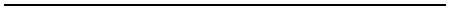 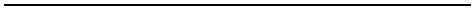 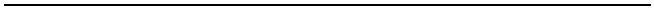 